INDICAÇÃO Nº 1811/2018Indica ao Poder Executivo Municipal, e aos órgãos competentes, a construção de área para pouso e decolagens “Heliporto” para o Águia da Policia Militar em área nas proximidades da Base do Corpo de Bombeiros de Santa Bárbara d’Oeste.  Excelentíssimo Senhor Prefeito Municipal, Nos termos do Art. 108 do Regimento Interno desta Casa de Leis, dirijo-me a Vossa Excelência para sugerir que, por intermédio do Setor competente, para que proceda a roçagem e limpeza da Praça da Rua do Linho, no bairro Cidade Nova, neste município. Justificativa:O tempo do socorro é determinante entre perder e salvar uma vida, o regate aero médico é uma ferramenta crucial para atendimento de urgência e emergência, se o município possuir uma instalação do heliporto para pousos e decolagens do Águia da Policia Militar melhoraria consideravelmente o atendimento ao cidadão barbarense, o paciente socorrido pelo Águia, é VAGA ZERO, ou seja, não entra na fila da regulação, sendo atendido de pronto nos hospitais de referência da nossa região.Plenário “Dr. Tancredo Neves”, em 23 de fevereiro de 2018.EDMILSON IGNÁCIO ROCHADR. EDMILSON-vereador-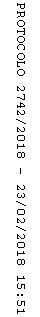 